Реабилитационный центр ЭйрМЕД
СПб, Вс. Вишневского 10, лит. А
+7 812 407-22-69   +7 921 092-69-96
eirmed@mail.ru    eirmed.ru
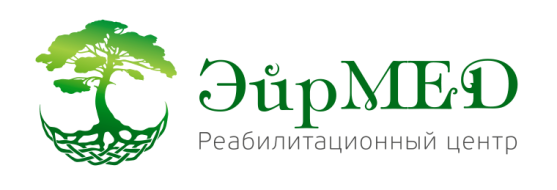 Анкета для пациентов на консультативный прием
(заполненную анкету с приложением упомянутых в анкете файлов необходимо отправить по адресу электронной почты eirmed@mail.ru )ФИО: Дата рождения:     Рост:Вес:На каком сроке родились:  Перечислить все травмы, вывихи, переломы (указать даты): Операции все, которые были (вид и дату операции):Госпитализации (указать причину и дату):Снимки или заключения суставов (все что есть, если есть) (приложите к письму)Состояние зрения на данные момент:ЭХО КГ если делали когда-нибудь, описание из заключения вставьте сюда или приложите к письму:Сахарный диабет да/нетБронхиальная астма да/нетЭпилепсия или фиксированная на ЭЭГ эпиактивность да/нетВетрянка болели или нет Герпес вирус Эпштейн Барр  вирус есть/нет Другие хронические вирусные инфекцииОпишите кратко свой образ жизни, а именно:Во сколько подъем, сколько часов сон, сколько приемов пищи в день, сколько и какая физическая активность у вас за день, сколько умственной нагрузки и какой ее характер (последовательная, стрессовая, регулярная, многозадачная и т.д) 







 Что больше всего беспокоит на данный момент?  